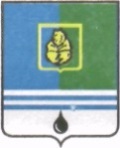 РЕШЕНИЕДУМЫ ГОРОДА КОГАЛЫМАХанты-Мансийского автономного округа - ЮгрыОт «___»_______________20___г.                                                   №_______ - ЮгрыОт «___»_______________20___г.                                                             №_______ О внесении изменений в решение Думы города Когалымаот 22.06.2016 №690-ГДВ соответствии с Федеральным законом от 06.10.2003 №131-ФЗ «Об общих принципах организации местного самоуправления в Российской Федерации»,  Уставом города Когалыма, Дума города Когалыма РЕШИЛА:1. Внести в решение Думы города Когалыма от 22.06.2016 №690-ГД «О Порядке осуществления контроля за исполнением органами местного самоуправления и должностными лицами органов местного самоуправления полномочий по решению вопросов местного значения» (далее – решение) следующие изменения:1.1. В статье 2 приложения к решению:1.1.1. пункт 3 части 1 изложить в следующей редакции:«3) реализацию стратегии социально-экономического развития муниципального образования;»;1.1.2. дополнить пунктом 5 следующего содержания:«5) выполнение программ комплексного развития городского округа.»;1.2. в пункте 2 части 1 статьи 3 приложения к решению слова «муниципальных программ и планов» заменить словами «программ комплексного развития городского округа».2. Опубликовать настоящее решение в газете «Когалымский вестник».ПредседательДумы города Когалыма                                                     А.Ю.Говорищевапроект вносится Думойгорода Когалыма